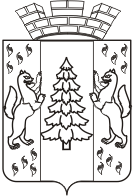                  Администрация    города    Лесосибирска                                  Красноярского    края                    ПОСТАНОВЛЕНИЕ26.12.2019                                       г. Лесосибирск	                                              № 1320О создании муниципальной межведомственной рабочей группы по внедрению персонифицированного финансирования дополнительного образования детей в городе ЛесосибирскеВ целях реализации мероприятий федерального проекта «Успех каждого ребенка» национального проекта «Образование» на территории города Лесосибирска, руководствуясь  Федеральным законом от 06.10.2003 № 131-ФЗ «Об общих принципах организации местного самоуправления в Российской Федерации», Распоряжением Правительства Красноярского края                  от 04.07.2019 № 453-p,  Уставом города Лесосибирска, ПОСТАНОВЛЯЮ:1. Создать муниципальную межведомственную рабочую группу                 по внедрению системы персонифицированного финансирования дополнительного образования детей в городе Лесосибирске.2. Утвердить:2.1. положение о муниципальной межведомственной рабочей группе по внедрению системы персонифицированного финансирования дополнительного образования детей в городе Лесосибирске согласно приложению № 1 к настоящему постановлению; 2.2. состав муниципальной межведомственной рабочей группы                 по внедрению системы персонифицированного финансирования дополнительного образования детей в городе Лесосибирске согласно приложению № 2 к настоящему постановлению.3. Утвердить комплекс мероприятий по внедрению системы персонифицированного финансирования дополнительного образования детей в городе Лесосибирске согласно приложению № 3 к настоящему постановлению. 4. Контроль за исполнением настоящего постановления возложить             на заместителя главы города Вирц Р.С.5.  Постановление вступает в силу со дня его подписания.   Глава города								      А.В. ХохряковПриложение № 1к постановлению администрации города  от 26.12.2019 № 1320Положение о муниципальной межведомственной рабочей группе по внедрению системы персонифицированного финансирования дополнительного образования детей в муниципальном образовании – город Лесосибирск1. Общие положения 1. Муниципальная межведомственная рабочая группа по внедрению системы персонифицированного финансирования дополнительного образования детей в городе Лесосибирске  (далее — рабочая группа) является коллегиальным совещательным органом. 2. Основной целью деятельности рабочей группы является осуществление внедрения системы персонифицированного финансирования дополнительного образования детей в городе Лесосибирске, организация взаимодействия органов администрации города Лесосибирска с органами исполнительной власти Красноярского края и муниципальными учреждениями по внедрению системы персонифицированного финансирования дополнительного образования детей. 3. Рабочая группа осуществляет свою деятельность на общественных началах на основе добровольности, равноправия ее членов, коллективного и свободного обсуждения вопросов на принципах законности и гласности. 4. Рабочая группа в своей деятельности руководствуется Конституцией Российской Федерации, федеральными законами, указами Президента Российской Федерации, постановлениями и распоряжениями Правительства Российской Федерации, нормативными правовыми актами Красноярского края и города Лесосибирска  и настоящим Положением. 2. Задачи и полномочия рабочей группы2.1. Основными задачами рабочей группы являются: 1) решение вопросов, связанных с реализацией мероприятий, предусмотренных паспортом регионального проекта «Доступное дополнительное образование  для детей в Красноярском крае», в части внедрения персонифицированного финансирования дополнительного образования детей; 2) обеспечение согласованных действий органов исполнительной власти Красноярского края, органов администрации города Лесосибирска, краевых и муниципальных учреждений по внедрению системы персонифицированного финансирования дополнительного образования детей в городе Лесосибирске; 3) определение механизмов внедрения системы персонифицированного финансирования дополнительного образования детей в городе Лесосибирске;4) контроль за ходом выполнения мероприятий, предусмотренных паспортом регионального проекта «Доступное дополнительное образование детей в Красноярском крае», в части внедрения персонифицированного финансирования дополнительного образования детей в городе Лесосибирске. 2.2. Для выполнения возложенных задач рабочая группа обладает следующими полномочиями: 1) организует подготовку и рассмотрение проектов нормативных правовых актов, необходимых для внедрения системы персонифицированного финансирования дополнительного образования детей в городе Лесосибирске; 2) рассматривает предложения по внедрению системы персонифицированного финансирования дополнительного образования детей в городе Лесосибирске; 3) утверждает основные муниципальные мероприятия по внедрению системы персонифицированного финансирования дополнительного образования детей в городе Лесосибирске; 4) обеспечивает проведение анализа практики внедрения системы персонифицированного финансирования дополнительного образования детей в городе Лесосибирске. 3. Права рабочей группы3.1. Рабочая группа в соответствии с возложенными на нее задачами имеет право: 1) принимать в пределах своей компетенции решения, направленные на внедрение системы персонифицированного финансирования дополнительного образования детей в городе Лесосибирске; 2) запрашивать, получать и анализировать материалы, сведения и документы от органов исполнительной власти Красноярского края, органов местного самоуправления, учреждений и организаций, касающиеся вопросов внедрения системы персонифицированного финансирования дополнительного образования детей в городе Лесосибирске; 3) приглашать на заседания рабочей группы должностных лиц администрации города Лесосибирска, привлекать экспертов и (или) специалистов для получения разъяснений, консультаций, информации, заключений и иных сведений; 4) освещать в средствах массовой информации ход внедрения системы персонифицированного финансирования дополнительного образования детей в городе Лесосибирске; 5) осуществлять иные действия, необходимые для принятия мотивированного и обоснованного решения по вопросам, входящим в полномочия рабочей группы. 4. Состав и порядок работы рабочей группы 4.1. Рабочая группа формируется в составе руководителя, заместителя руководителя, секретаря и постоянных членов рабочей группы. 4.2. Рабочая группа осуществляет свою деятельность в форме заседаний, которые проводятся в соответствии с планом работы рабочей группы, утверждаемым руководителем рабочей группы, и (или) по мере поступления предложений от органов исполнительной власти Красноярского края, органов администрации города Лесосибирска, муниципальных учреждений, организаций, участвующих во внедрении системы персонифицированного финансирования дополнительного образования детей в городе Лесосибирске. 4.3. Возглавляет рабочую группу и осуществляет руководство ее работой руководитель рабочей группы. 4.4. В период отсутствия руководителя рабочей группы либо по согласованию с ним осуществляет руководство деятельностью рабочей группы и ведет ее заседание заместитель руководителя рабочей группы. 4.5. Члены рабочей группы принимают личное участие в заседаниях или направляют уполномоченных ими лиц. 4.6. О месте, дате и времени заседания члены рабочей группы уведомляются секретарем не позднее чем за 5 дней до начала его работы. 4.7. Заседание рабочей группы считается правомочным, если на нем присутствуют не менее половины от общего числа рабочей группы. 4.8 . Решения рабочей группы принимаются простым большинством голосов присутствующих на заседании членов рабочей группы. В случае равенства голосов решающим является голос ведущего заседание. В случае несогласия с принятым решением члены рабочей группы вправе выразить свое особое мнение в письменной форме, которое приобщается к протоколу заседания. 4.9. Решения рабочей группы в течение 5 рабочих дней оформляются протоколом. который подписывается руководителем и секретарем рабочей группы в течение 2 рабочих дней. 4.10. Секретарь рабочей группы в течение 5 рабочих дней после подписания протокола осуществляет его рассылку членам рабочей группы.4.11. Решения рабочей группы могут служить основанием для подготовки нормативных правовых актов города Лесосибирска по вопросам внедрения системы персонифицированного финансирования дополнительного образования детей в городе Лесосибирске.  5. Обязанности рабочей группы5.1. Руководитель рабочей группы: 1) планирует, организует, руководит деятельностью рабочей группы и распределяет обязанности между ее членами; 2) ведет заседания рабочей группы; З) определяет дату проведения очередных и внеочередных заседаний рабочей группы; 4) утверждает повестку дня заседания рабочей группы; 5) подписывает протокол заседания рабочей группы; 6) контролирует исполнение принятых рабочей группой решений; 7) совершает иные действия по организации и обеспечению деятельности рабочей группы. 5.2. Делопроизводство рабочей группы организуется и ведется секретарем. Секретарь рабочей группы: 1) осуществляет свою деятельность под началом руководителя рабочей группы; 2) обеспечивает организационную подготовку проведения заседания рабочей группы; 3) обеспечивает подготовку материалов для рассмотрения на заседании рабочей группы; 4) извещает членов рабочей группы о дате, времени, месте проведения заседания и его повестке дня, обеспечивает их необходимыми материалами; 5) ведет и оформляет протокол заседания рабочей группы. 5.3. Члены рабочей группы: 1) участвуют в заседаниях рабочей группы, а в случае невозможности участия заблаговременно извещают об этом руководителя рабочей группы; 2) обладают равными правами при обсуждении рассматриваемых на заседаниях вопросов и голосовании при принятии решений; 3) обязаны объективно и всесторонне изучить вопросы при принятии решений. 6. Ответственность членов рабочей группы 6.1. Руководитель рабочей группы несет персональную ответственность за организацию деятельности рабочей группы и выполнение возложенных на него задач.6.2. Ответственность за оформление и хранение документов рабочей группы возлагается на секретаря рабочей группы. 6.3. Члены рабочей группы несут ответственность за действия (бездействие) и принятые решения согласно действующему законодательству.Приложение № 2к постановлению администрации города  от 26.12.2019 № 1320Состав рабочей группы по внедрению системы персонифицированного финансирования дополнительного образования детей в городе ЛесосибирскеПриложение № 3к постановлению администрации города  от 26.12.2019 № 1320Комплекс мероприятийпо внедрению персонифицированного финансирования дополнительного образования детей в городе ЛесосибирскеВирц Раиса Сергеевна- заместитель главы города, руководитель рабочей группы по внедрению системы персонифицированного финансирования дополнительного образования детей в городе Лесосибирске;Авдеева Марина Владимировна- начальник бюджетного отдела финансового управления администрации г. Лесосибирска,  заместитель руководителя рабочей группы по внедрению системы персонифицированного финансирования дополнительного образования детей в городе Лесосибирске;Ермолаева Надежда Анатольевна - ведущий специалист отдела культуры администрации города Лесосибирска, секретарь группы по внедрению системы персонифицированного финансирования дополнительного образования детей в городе Лесосибирске;Члены группы:Егорова Ольга Юрьевна- начальник управления образования администрации города;Чугунова Александра Николаевнаначальник юридического отдела администрации города Лесосибирска; Стельмах Ангелина Владимировна- начальник отдела культуры администрации города Лесосибирска; Байдакова Татьяна Викторовна- начальник отдела спорта и молодежной политики администрации города Лесосибирска; Марясова Ирина Григорьевназаместитель главного бухгалтера МКУ «Управление образования»; Харько Анастасия Викторовна - главный специалист  отдела общего, дошкольного и дополнительного образования, воспитания управления образования администрации города;Казакова Марина Владимировна  - ведущий специалист  бюджетного отдела финансового управления администрации г. Лесосибирска;Антонова Ирина Александровна- главный специалист отдела культуры администрации города Лесосибирска, секретарь группы по внедрению системы персонифицированного финансирования дополнительного образования детей в городе Лесосибирске;Почекутова Татьяна Анатольевна- главный специалист отдела спорта и молодежной политики администрации города Лесосибирска;Муртазина Анастасия Андреевна- руководитель экономической группы МКУ «УСС».№Наименование мероприятияСрокиОписание планируемого результатаФорма отчетностиОтветственный исполнительСоздание муниципальной межведомственной рабочей группы по внедрению и реализации Целевой модели ДОД (в том числе внедрению ПФ ДОД) 15.12.2019Утвержден состав и регламент рабочей группы, назначены ответственные за внедрение персонифицированного финансированияПринятый нормативно–правовой акт (НПА)Заместитель главы города Лесосибирска Вирц Р.С.Подписание соглашения между Красноярским краем и муниципальным образованием город Лесосибирск об обязательствах последних по достижению показателей Целевой модели ДОД31.12.2019Подписано Соглашение Отчет о выполнении мероприятияГлава города Лесосибирска Хохряков В.В. Принятие нормативно-правового акта ОМСУ с приложением Правил ПФ ДОД01.03.2020Принятый НПАПринятый НПАЗаместитель главы города Лесосибирска Вирц Р.С.Начальник юридического отдела администрации города Лесосибирска Чугунова А.Н. Расчет параметров персонифицированного финансирования:– определение номинала, числа и категорий сертификатов;– определение параметров для расчета нормативных затрат (нормативной стоимости) на реализацию дополнительных общеразвивающих программ на человеко-час;– формирование сходимости модели ПФ ДОД;– расчет разделения муниципального задания.31.12.2019Подготовленные расчетыТаблицы в формате Excel с подготовленными расчетамиРуководители учреждений дополнительного образования Заместитель главного бухгалтера МКУ «Управление образование» Марясова И.Г. Руководитель экономической группы МКУ «УСС» Муртазина А.А.  Подготовка служебной записки о необходимости перераспределения бюджетных средств31.01.2020Направление служебной записки в финансовый органСлужебная записка, направленная в финансовый органНачальники отделов образования, культуры, спорта  администрации города Лесосибирска Внесение изменений в решение о местном бюджете для закрепления:– финансового обеспечения мероприятия по ПФ ДОД;– полномочий начальника финансового органа муниципального образования по внесению изменений в сводную бюджетную роспись без внесения изменений в решение о бюджете (при необходимости внесение изменений в положение о бюджетном процессе в муниципальном образовании).01.03.2020Принятые изменения в решение о бюджетеРешение представительного органа местного самоуправления о внесении изменений в решение о бюджетеГлава города Лесосибирска Хохряков В.В.Заместитель главы города – руководитель финансового управления администрации города Лесосибирска Игумнов Д.В. Принятие нормативно-правового акта уполномоченного органа об утверждении программы персонифицированного финансирования01.03.2020Принятый НПАПринятый НПАНачальник юридического отдела администрации города Лесосибирска Чугунова А.Н.  Начальники отделов образования, культуры, спорта  администрации города ЛесосибирскаПринятие нормативно-правовым актом уполномоченного органа основных параметров для расчета нормативных затрат (нормативной стоимости)01.03.2020Принятый НПАПринятый НПАЗаместитель главы города – руководитель финансового управления администрации города Лесосибирска Игумнов Д.В. Начальник юридического отдела администрации города Лесосибирска Чугунова А.Н.  Начальники отделов образования, культуры, спорта  администрации города ЛесосибирскаПринятие нормативно-правового акта ОМСУ о внесении изменений в муниципальные программы развития для закрепления мероприятия по ПФ ДОД15.03.2020Принятый НПАПринятый НПАНачальники отделов образования, культуры, спорта  администрации города ЛесосибирскаВнесение изменений в муниципальные задания и соглашения о финансовом обеспечении выполнения муниципального задания с целью выделения средств на ПФ ДОД31.03.2020Скорректированы муниципальные задания и соглашения о финансовом обеспечении выполнения муниципального заданияОтчет о выполнении мероприятияНачальники отделов образования, культуры, спорта  администрации города ЛесосибирскаРуководители учреждений дополнительного образования города Лесосибирска. Проведение 1 этапа информационной кампании о введении ПФ ДОД01.03.2020Интервью (в местных СМИ) представителя органа местного самоуправления города ЛесосибирскаПресс-конференция о внедрении Целевой модели, включая ПФ ДОД.Размещение краткой информации о внедрении ПФ ДОД и баннеров Навигатора ДОД на сайтах учреждений, ОМСУ, РОИВ.Отчет о проведенной информационной кампанииНачальники отделов образования, культуры, спорта  администрации города ЛесосибирскаРуководитель, главный редактор КГАУ «Редакция Газеты «Заря Енисея»Сентюрина Т.А,  Главный редактор Лесосибирской городской телерадиокомпании  Хабибулина Л.В. Начальник отдела спорта и молодежной политики администрации города Лесосибирска Байдакова Т.В. Проведение 2 этапа информационной кампании о введении ПФ ДОД15.05.2020Распространение печатных материалов (листовок, буклетов) через учреждения ДО, общеобразовательные школы и дошкольные учреждения, в том числе через родительские собрания.Ответы на вопросы для СМИ.Реклама ПФ ДОД на региональном и муниципальном теле- и радиоканалах.Размещение подробной информации о внедрении ПФ ДОД на сайтах учреждений, ОМСУ, РОИВ.Отчет о проведенной информационной кампанииНачальники отделов образования, культуры, спорта  администрации города ЛесосибирскаПроведение 3 этапа информационной кампании о введении ПФ ДОД15.09.2020Проведение родительских собраний в школах, организация массовой выдачи сертификатов.Обучающие видеоролики о регистрации в Навигаторе и порядке получения сертификатов.Размещение пошаговых инструкций на сайтах образовательных учреждений и группах в социальных сетях, распространение печатных версий через образовательные учреждения.Отчет о проведенной информационной кампанииРуководители учреждений дополнительного образования города ЛесосибирскаНачальники отделов образования, культуры, спорта  администрации города ЛесосибирскаВнесение изменений в локальные акты муниципальных поставщиков образовательных услуг30.04.2020Внесенные изменения в локальные акты, утверждение ответственных за операции с сертификатамиИзмененные локальные акты на примере одной из образовательных организацийРуководители учреждений дополнительного образования города ЛесосибирскаПерераспределение остатков неиспользованных средств, предусмотренных на обеспечение сертификатов15.12.2020Внесены изменения в бюджетную роспись, муниципальную программу развития, заключены соглашения с образовательными организациями о предоставлении субсидии на иные цели.Заместитель главы города – руководитель финансового управления администрации города Лесосибирска Игумнов Д.В. Принятие нормативно-правового акта ОМСУ о внесении изменений в порядок формирования и финансового обеспечения муниципальных заданий15.03.2020Принятый НПАПринятый НПАГлава города Лесосибирска Хохряков В.В.Начальник бюджетного отдела финансового управления  администрации города Лесосибирска Авдеева М.В.17Наполнение Навигатора данными об учреждениях 20.12.2019Заполнены данные не менее чем о 80% учреждений дополнительного образования, культуры, спорта, дошкольных и общеобразовательных учреждений, СПО и ВПО, частных учреждениях, имеющих лицензию.Заполнены данные не менее чем о 80% учреждений дополнительного образования, культуры, спорта, дошкольных и общеобразовательных учреждений, СПО и ВПО, частных учреждениях, имеющих лицензию.Руководители учреждений дополнительного образования города Лесосибирска18Наполнение Навигатора данными о программах дополнительного образования31.01.2020Заполнены данные не менее чем о 80% дополнительных общеобразовательных программ, реализуемых на территории города ЛесосибирскаЗаполнены данные не менее чем о 80% дополнительных общеобразовательных программ, реализуемых на территории города ЛесосибирскаРуководители учреждений дополнительного образования города Лесосибирска19Наполнение Навигатора данными о детях и заявках на программы дополнительного образования30.04.2020В Навигаторе зарегистрированы не менее 80% от контингента детей в возрасте от 5 до 18 лет. Регистрация проводится в массовом порядке через школы с одновременной выдачей сертификатов учета или сертификатов финансирования.В Навигаторе зарегистрированы не менее 80% от контингента детей в возрасте от 5 до 18 лет. Регистрация проводится в массовом порядке через школы с одновременной выдачей сертификатов учета или сертификатов финансирования.Руководители учреждений общего дополнительного образования города Лесосибирска